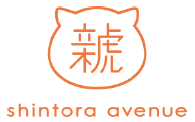 ｢新虎通りエリアマネジメント協議会｣および「一般社団法人新虎通りエリアマネジメント」は、2016年7月22日（金）大暑に新虎通りで「新虎打ち水大作戦 2016」を初開催します。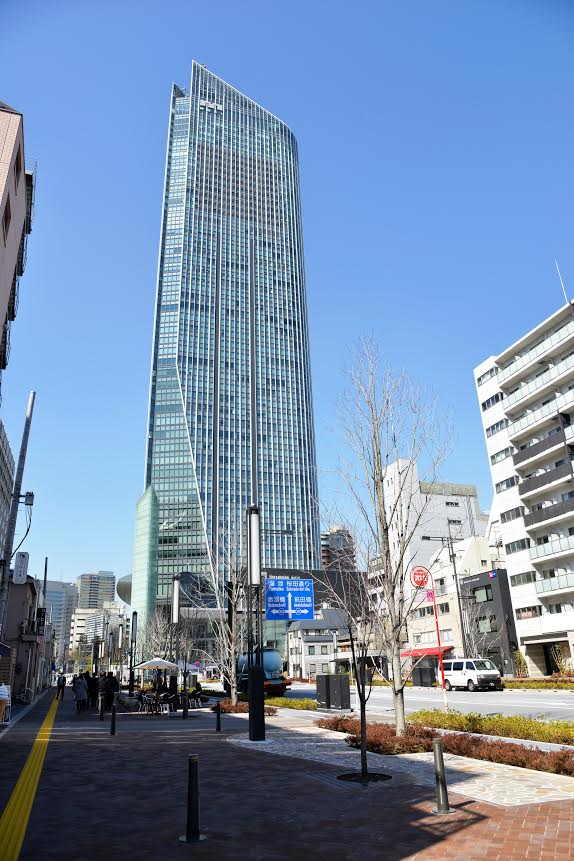 本イベントは、2020年東京オリンピック・パラリンピックの際に、メインスタジアムと選手村を結ぶ東京のシンボルストリートとなる「新虎通り」において、地域の方々と官民が一体となって開催される初めてのイベントです。また、打ち水には、虎ノ門ヒルズの井戸水、東京都の芝浦水再生センターの再生水を使用します。当日は参加者が浴衣姿で涼を得る姿をご覧いただけるとともに、新橋・虎ノ門エリアで古きよき日本の文化を感じていただけます。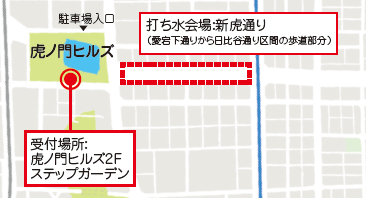 「新虎通り」は、沿道一帯が“東京のしゃれた街並みづくり推進条例”に基づく街並み再生地区に指定されているほか、道路を賑わいの場として活用する“東京シャンゼリゼプロジェクト”も展開されています。当社は、今回の打ち水イベントを皮切りに、引き続き新虎通り沿道の賑わいを創出するイベントの実施してまいります。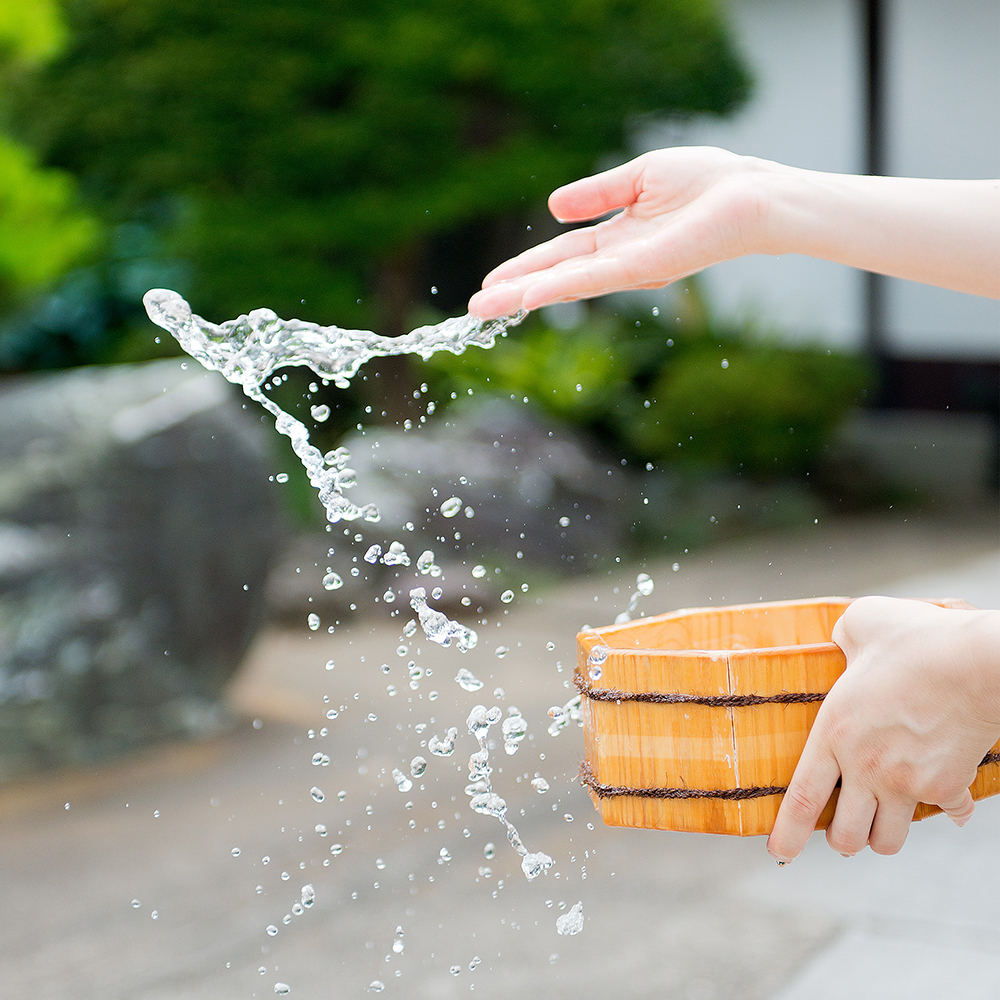 ＜新虎通りエリアマネジメント＞新虎通りの地域関係者を中心に、2014年3月に発足した新虎通りエリアマネジメント協議会の活動支援を目的に、より積極的かつ活発な活動を開始するため、2015年10月30日に一般社団法人新虎通りエリアマネジメントが設立されました。本法人は、新虎通り及びその沿道を魅力的で持続可能なまちへ導き、まち全体の価値向上につなげるため、道路空間の利活用や道路空間を良好な状態で保っていく方法等について検討・活動を行うことを目的としています。株式会社プラップジャパン 宛 （TEL：03-4580-9101）ご取材を希望される方はお手数ですが、必要事項をご記入の上、7月21日（木）18：00までにご返信くださいますようお願い申し上げます。新虎打ち水大作戦 20162016年7月22日（金） 大暑17:00～17：30　（メディア受付16：30～）□ご出席